VESZEKEDŐ KIRÁLYLÁNYOKMit gondolsz, miért veszekednek az elrabolt királylányok?Írj egy párbeszédet közöttük!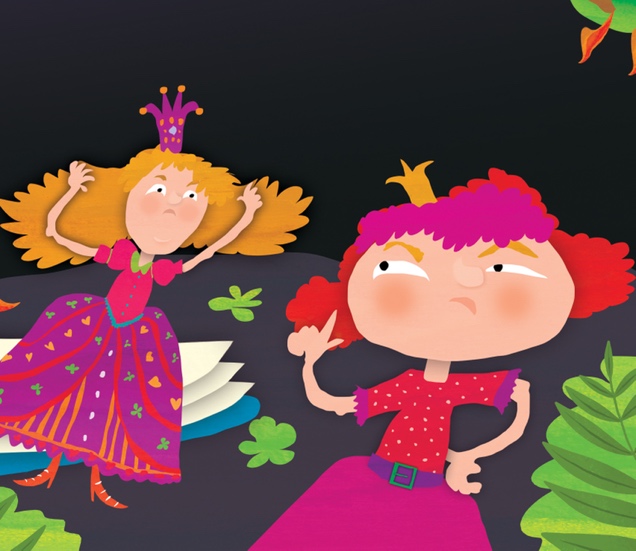 Segíts a sárkánynak, egészítsd ki a sárkánykódexet! Szerinted mi a teendő, ha nem jön a sereg, a királylány pedig kibírhatatlan?Írj egy varázsfőzet receptet, amivel a királylányokat kedvesebbé lehet változtatni! Milyen varázsige segíthetne, hogy még hatékonyabb legyen a főzet?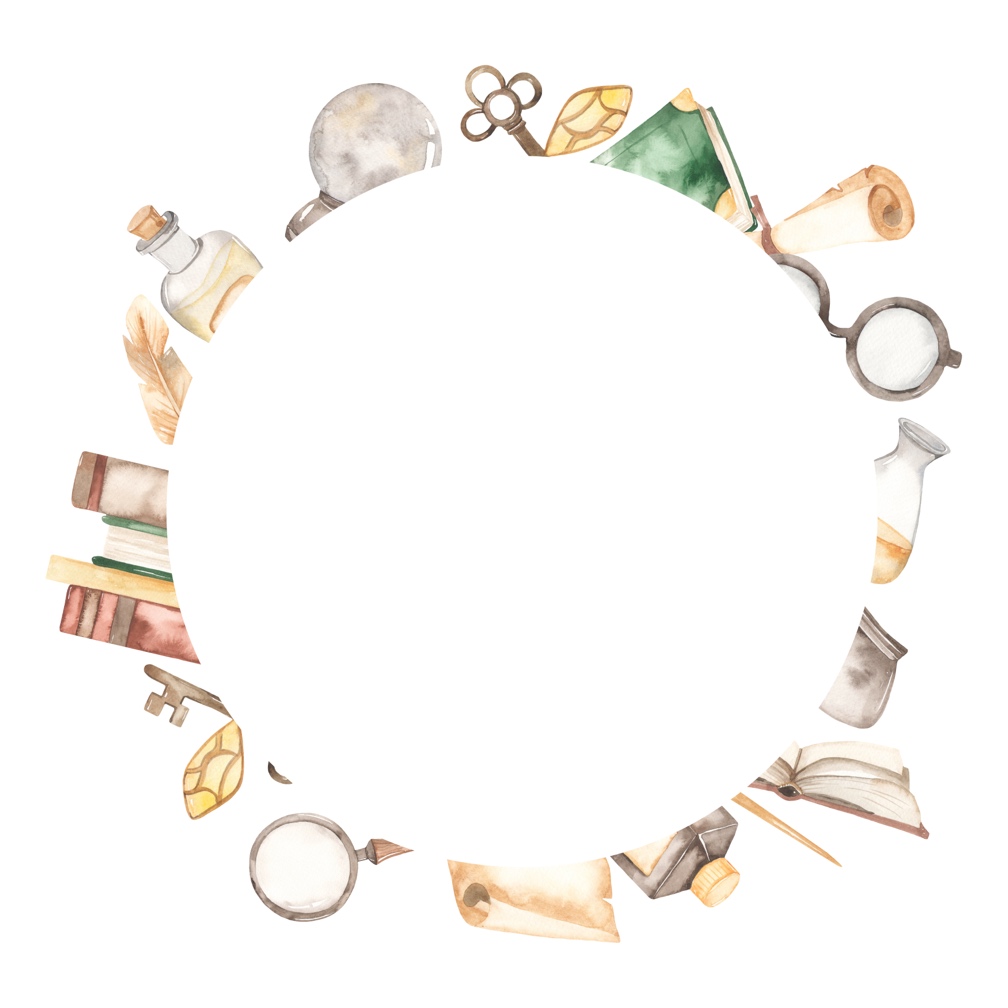 